Территория, прилегающая к объектуВходы в зданиеПути движения внутри здания ( в т. ч. пути эвакуации)Зона целевого назначения здания (целевого посещения объекта)Вариант 1 – зона обслуживания инвалидовСанитарно-гигиенические помещенияСистемы информации на объекте№ фотоФото Наименование функционально-планировочного элементаВход на прилегающую территорию Вход на прилегающую территорию 1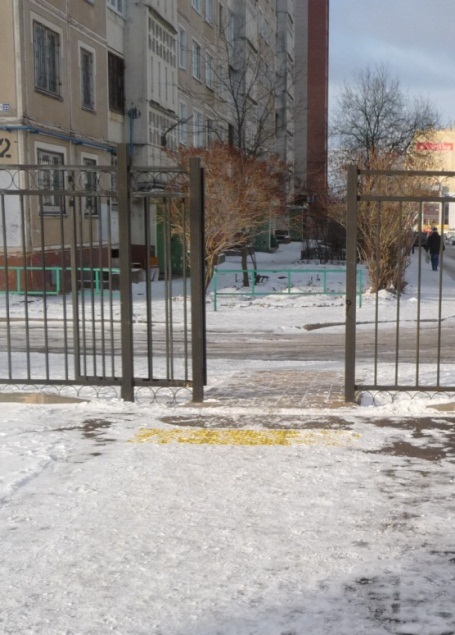 Вход и въезд на территорию 2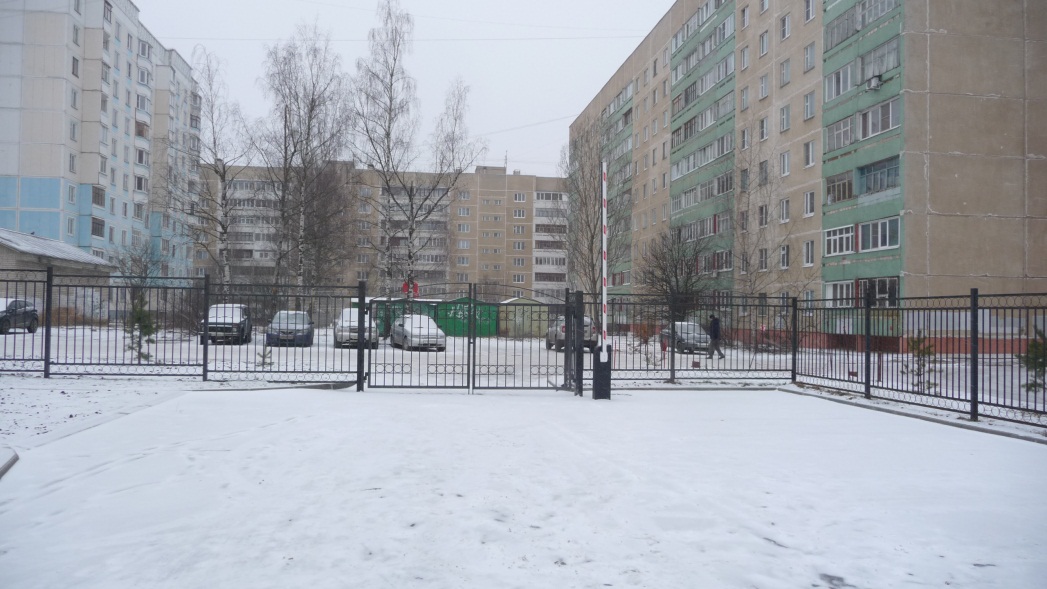 Вход и въезд на территорию Путь движения на территорииПуть движения на территории3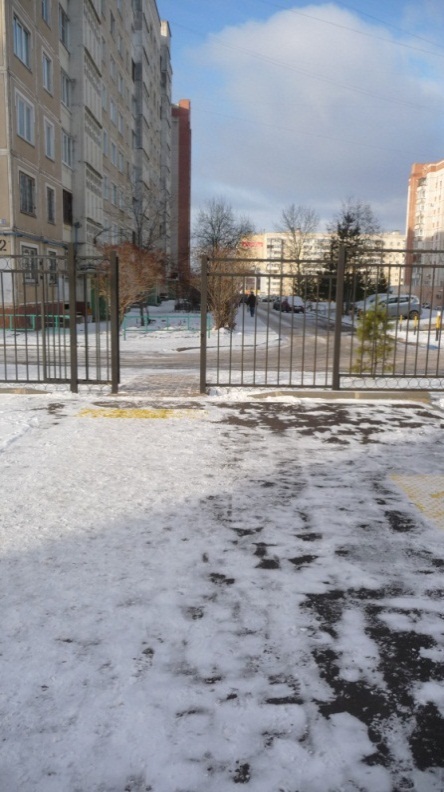 Путь движения по территории от калитки  до главного входа4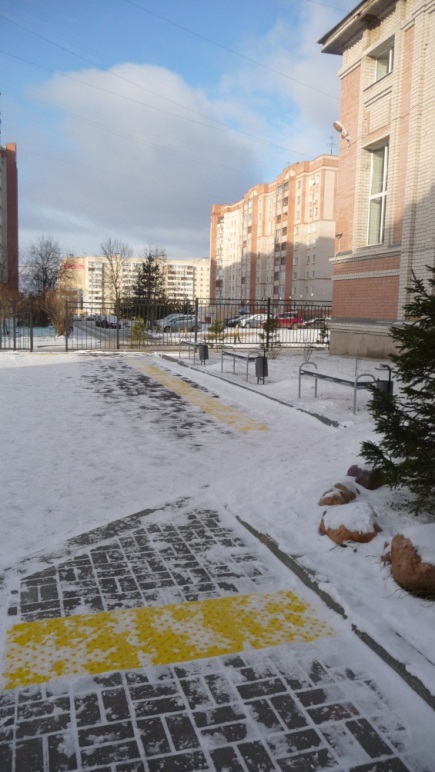 Путь движения по территории от калитки  до главного входа5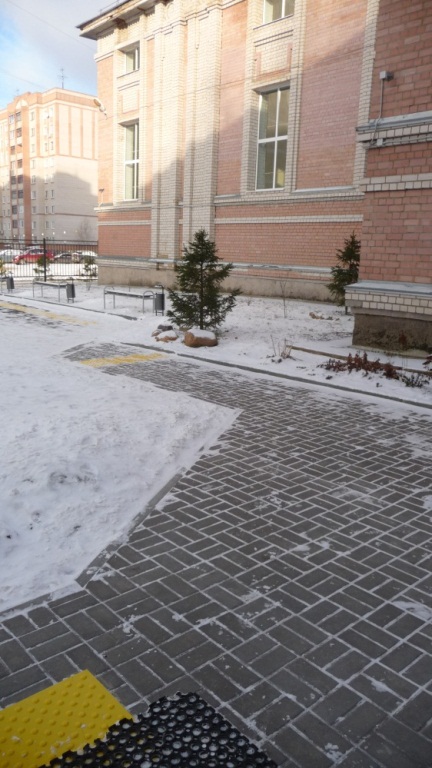 Путь движения по территории от калитки  до главного входаЛестница (наружная) - нетЛестница (наружная) - нетВходная площадка (перед дверью)Входная площадка (перед дверью)6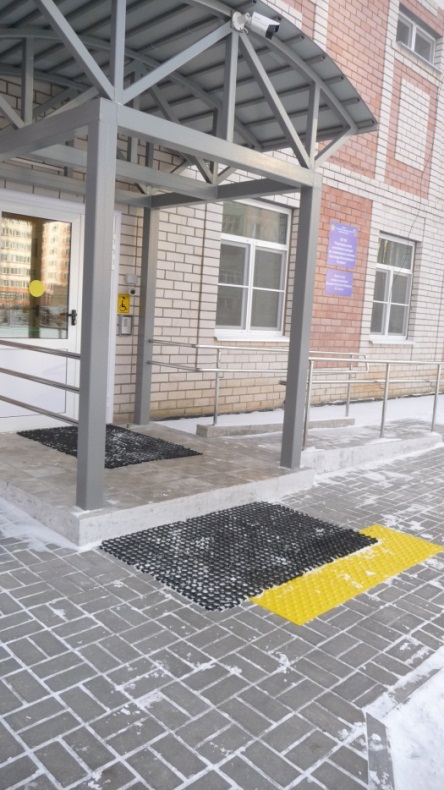 Входная площадка при главном входе 7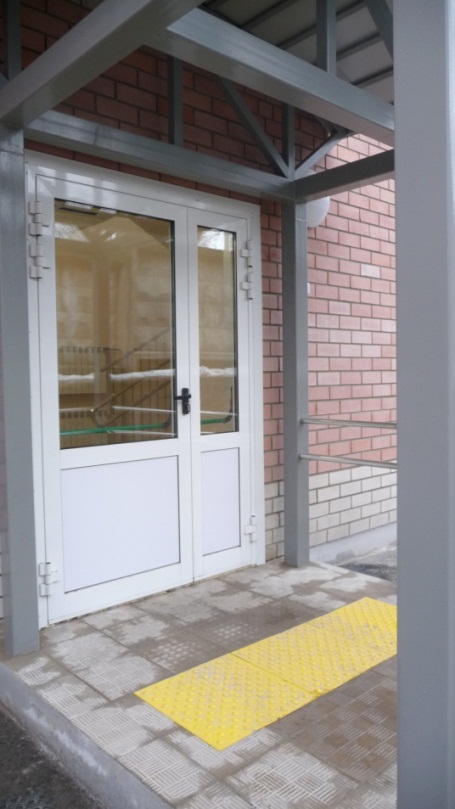 Входная площадка при выходе во дворПандус (наружный)Пандус (наружный)8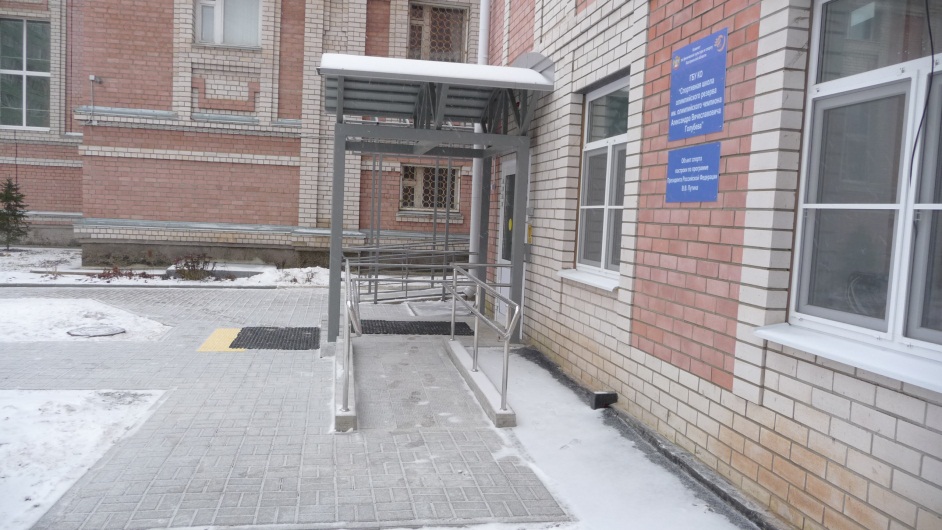 Пандус при главном входе9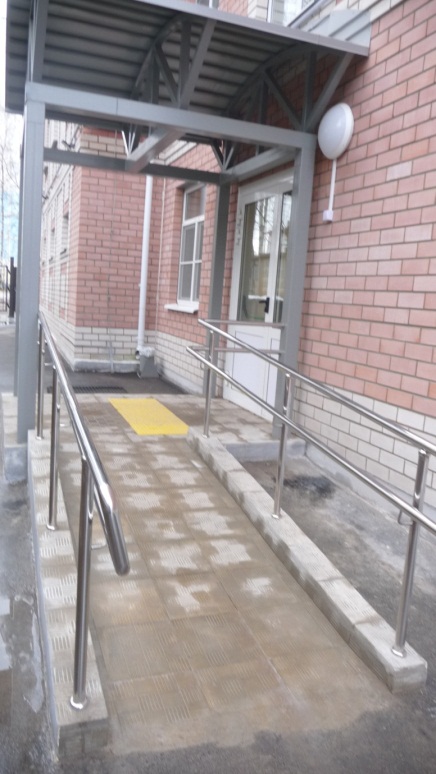 Пандус при выходе во дворАвтостоянка и парковкаАвтостоянка и парковка10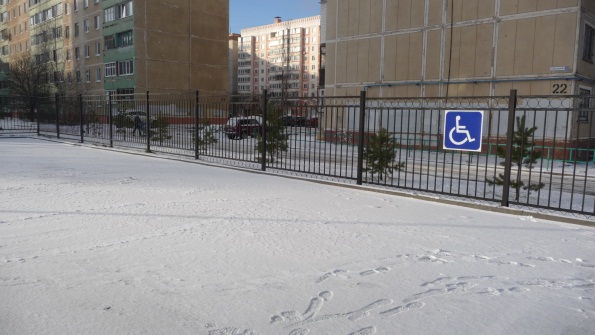 На прилегающей территории предусмотрена зона посадки /высадки  транспорта, перевозящего инвалидов. На территории предусмотрена автостоянка на 1 машиноместо для специального пользования инвалидов всех групп.№ фотоФото Наименование функционально-планировочного элементаЛестница (наружная) - нетЛестница (наружная) - нетПандус (наружный)Пандус (наружный)8Пандус при главном входе9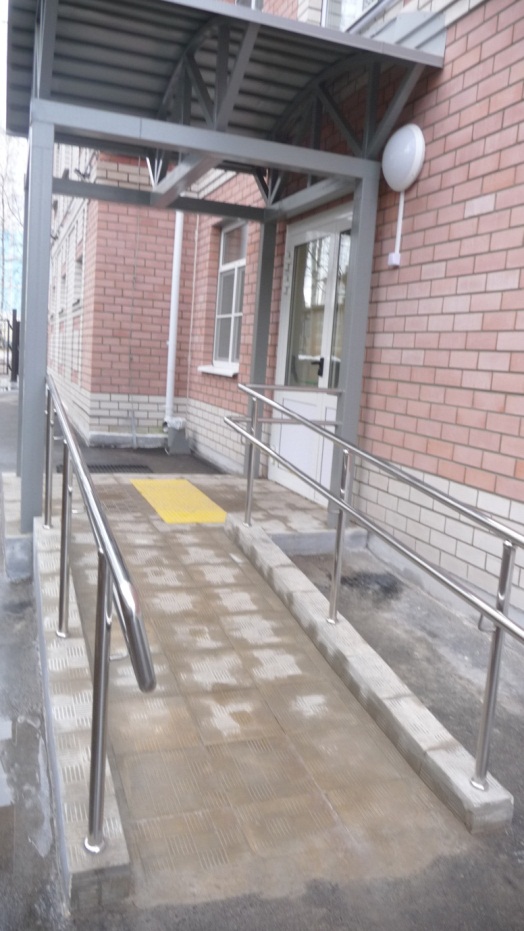 Пандус при выходе во дворВходная площадка (перед дверью)Входная площадка (перед дверью)6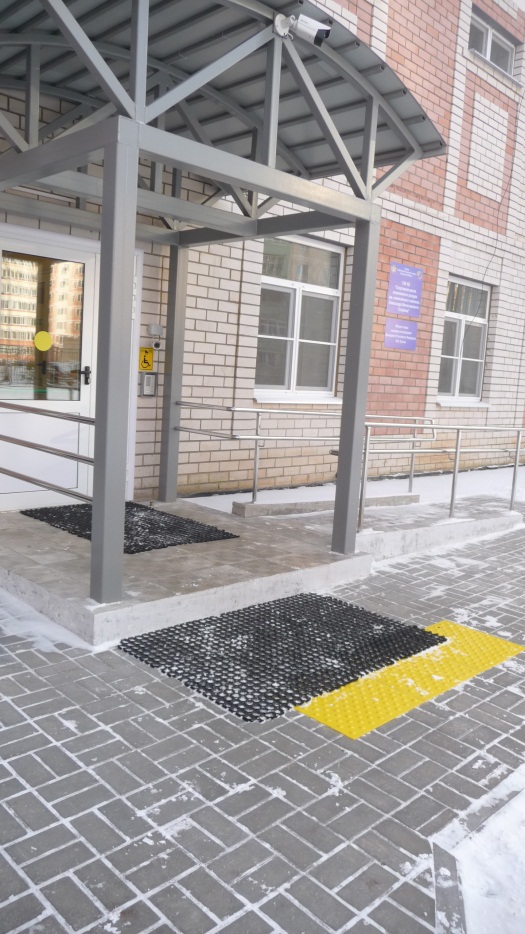 Входная площадка при главном входе 7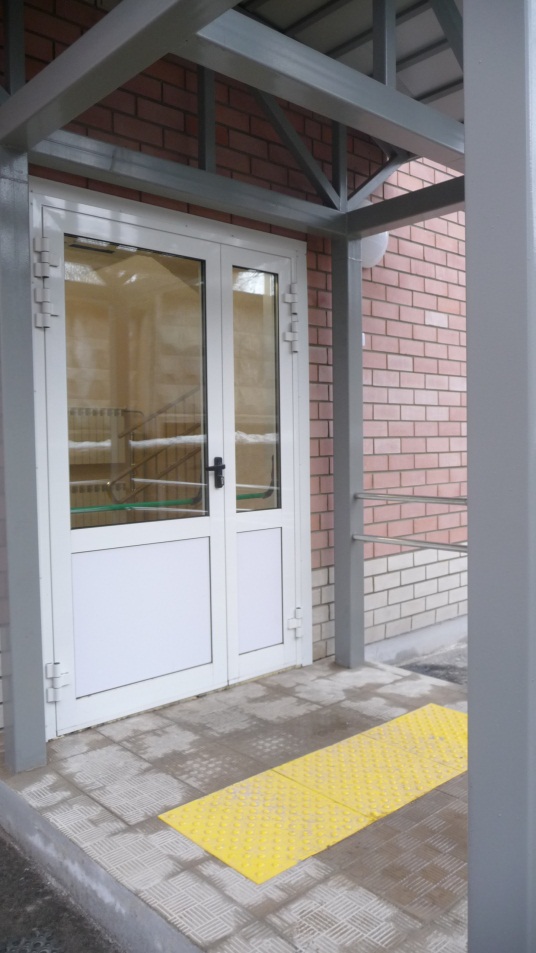 Входная площадка при выходе во дворДверь (входная)Дверь (входная)11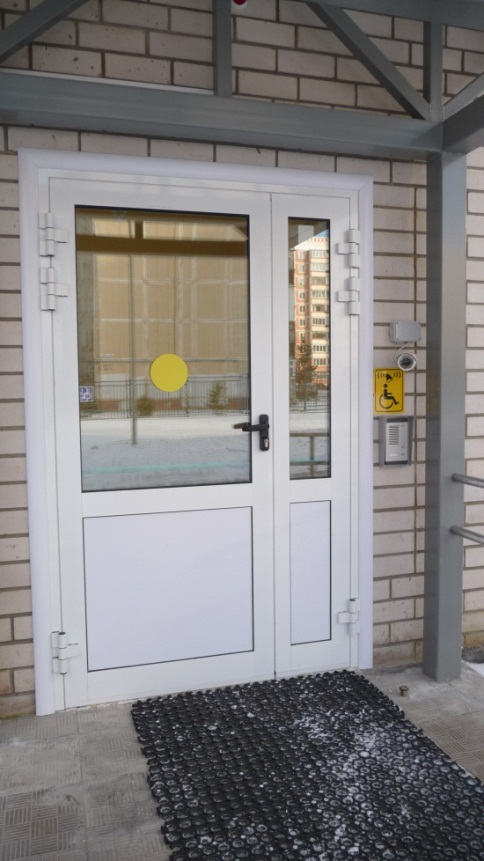 Входная дверь  - главный входТамбурТамбур12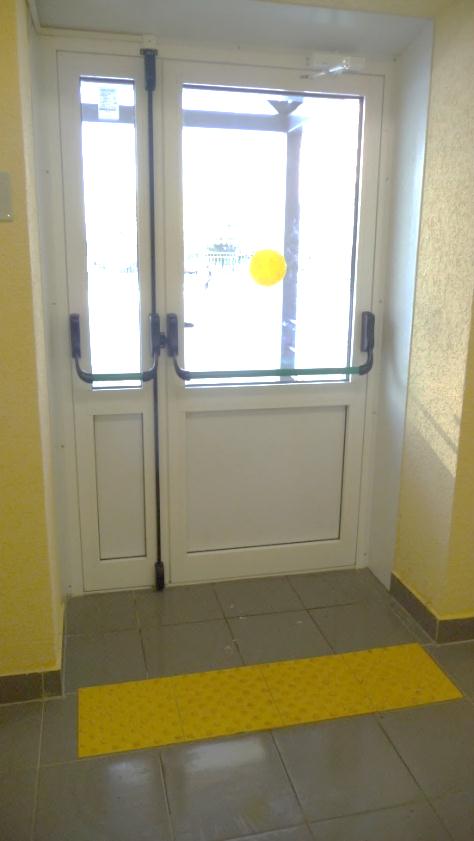 Выход из тамбура на улицу13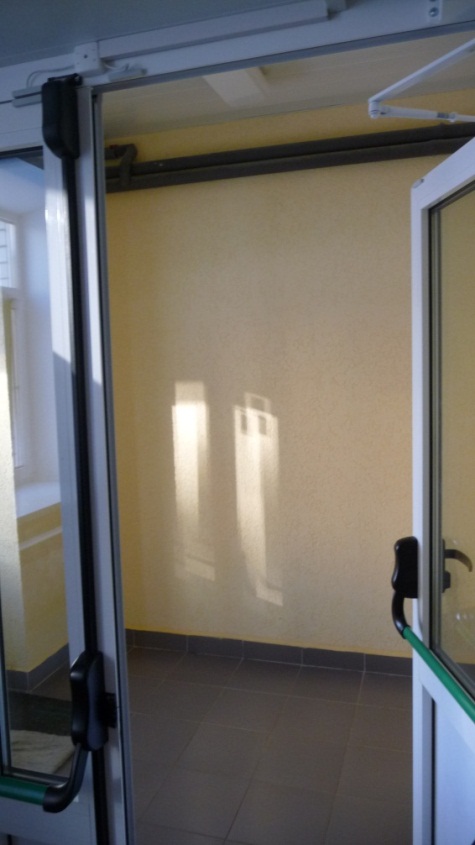 Вход из тамбура в вестибюль№ фотоФото Наименование функционально-планировочного элементаКоридорКоридор14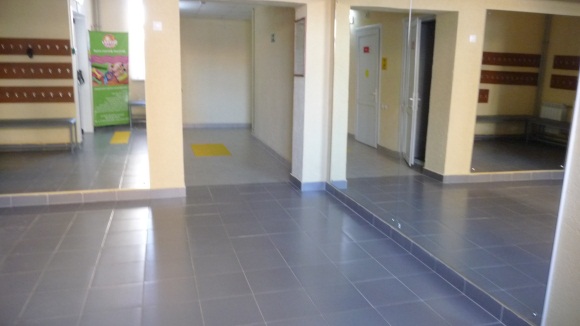 Вестибюль15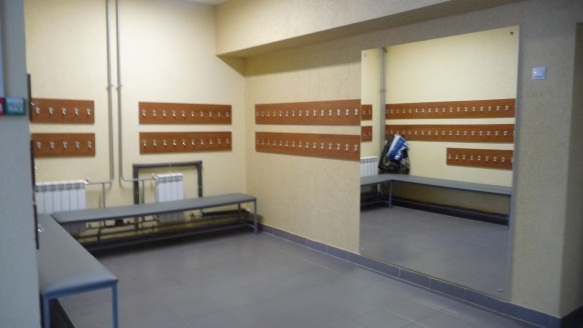 Гардероб 16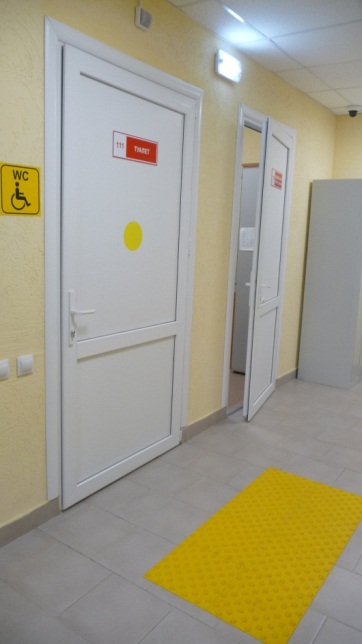 Коридор из вестибюля17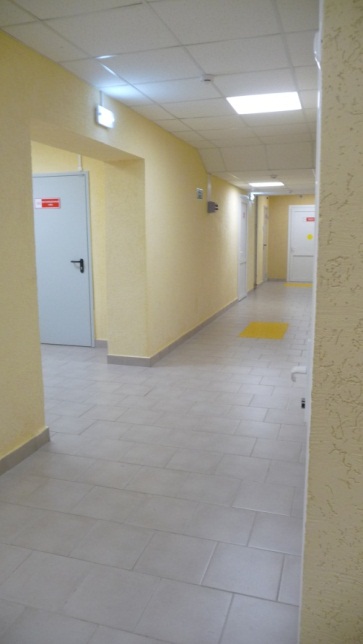 Коридор к раздевалкам на 1-м этаже18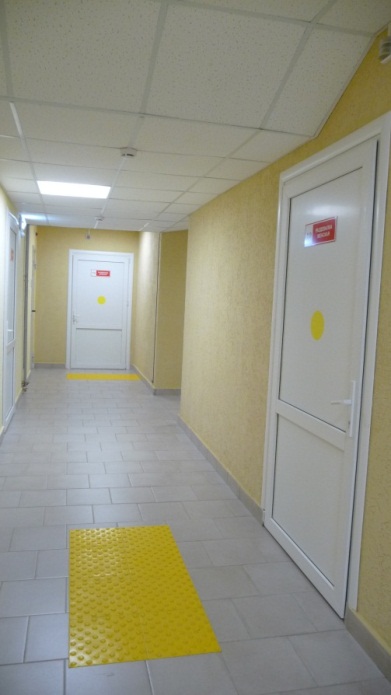 Коридор к раздевалкам на 1-м этаже19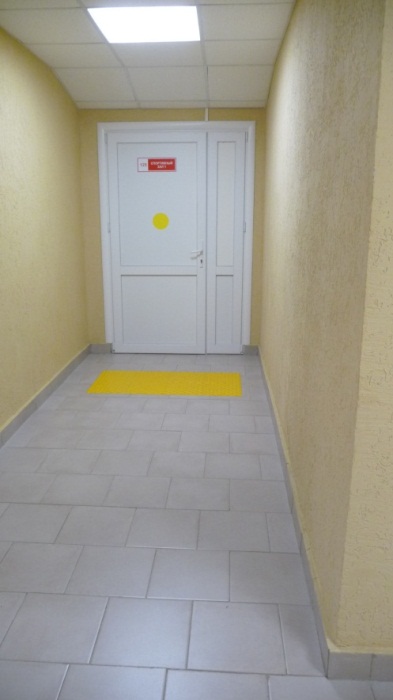 Коридор в тренажерный залЛестница (внутри здания) ведет на верхние этажи, не адаптирована, т.к. нет необходимостиЛестница (внутри здания) ведет на верхние этажи, не адаптирована, т.к. нет необходимостиПандус (внутри здания) отсутствует – нет необходимостиПандус (внутри здания) отсутствует – нет необходимостиЛифт пассажирский (или подъемник) отсутствует – нет необходимостиЛифт пассажирский (или подъемник) отсутствует – нет необходимостиДвериДвери20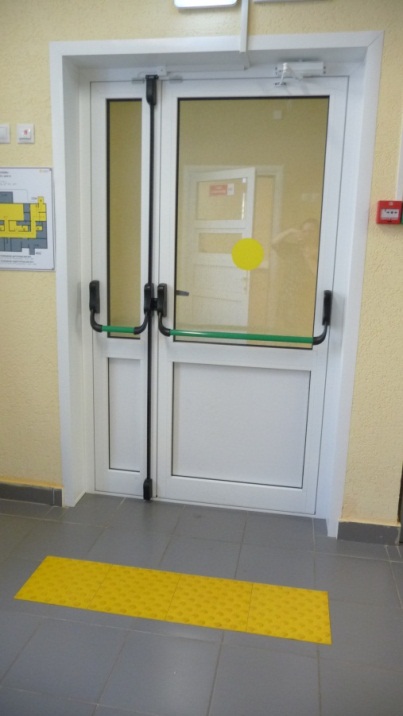 Дверь из вестибюля в тамбур21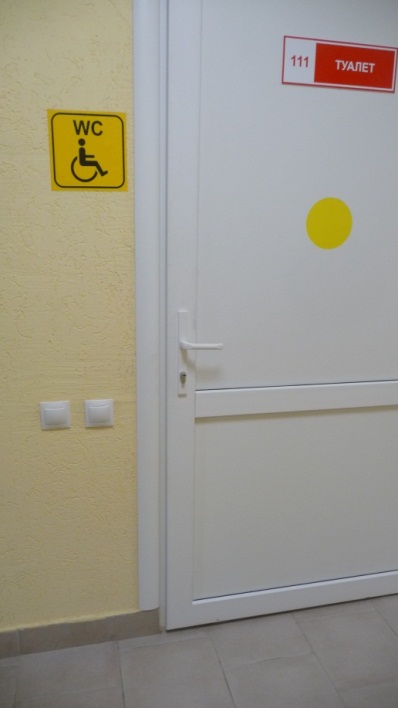 Дверь в санузел из коридора22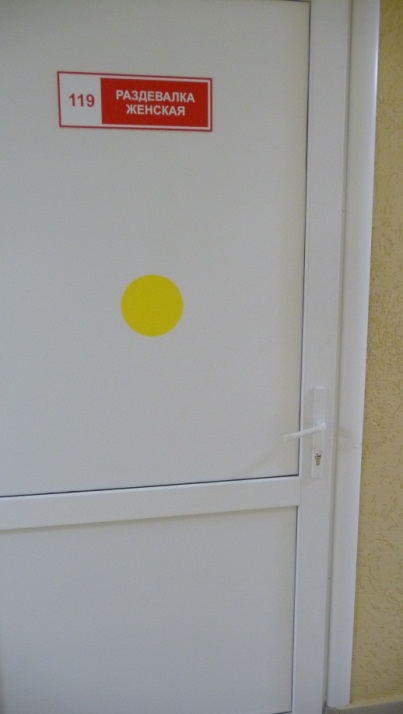 Дверь в женскую раздевалку из коридора23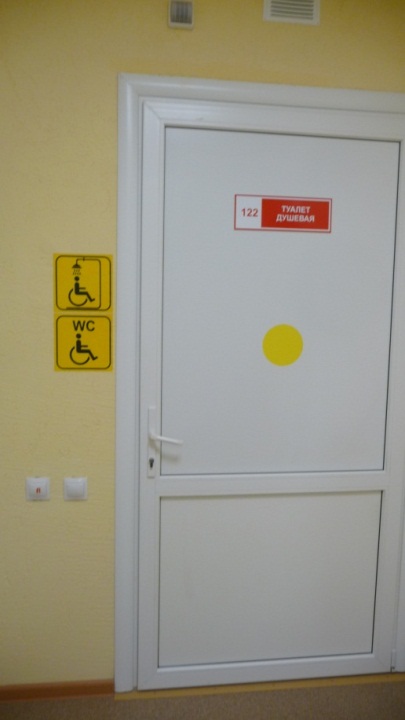 Дверь в санузел в женской раздевалке24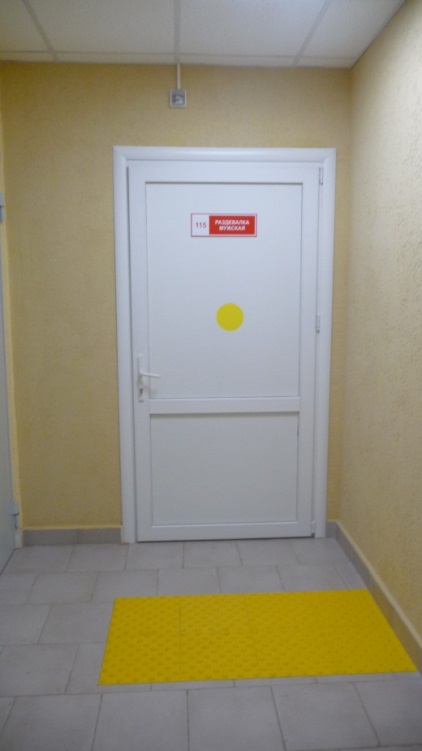 Дверь в мужскую раздевалку из коридора25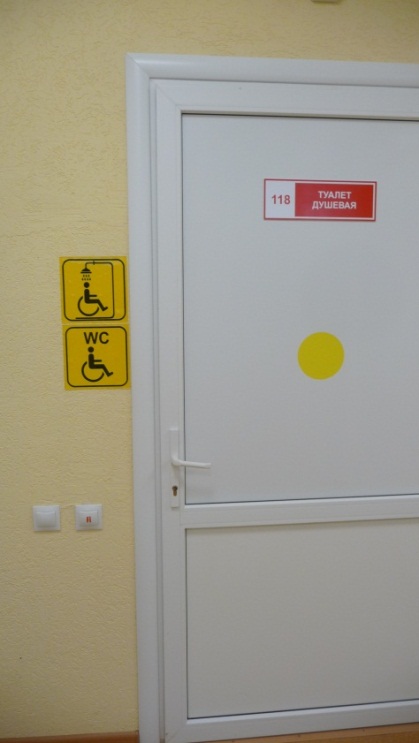 Дверь в санузел в мужской раздевалке19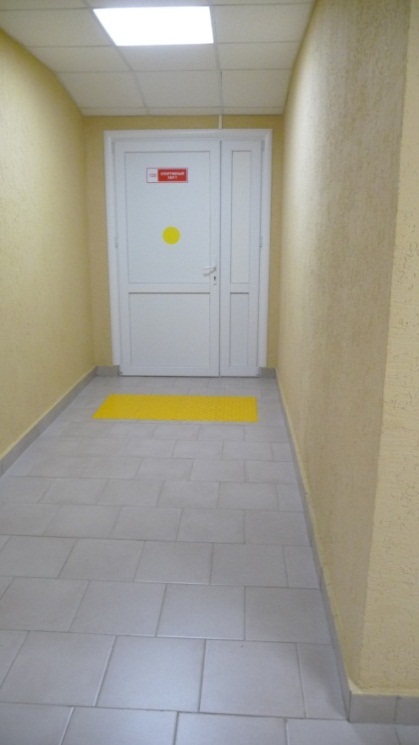 Дверь в тренажерный зал26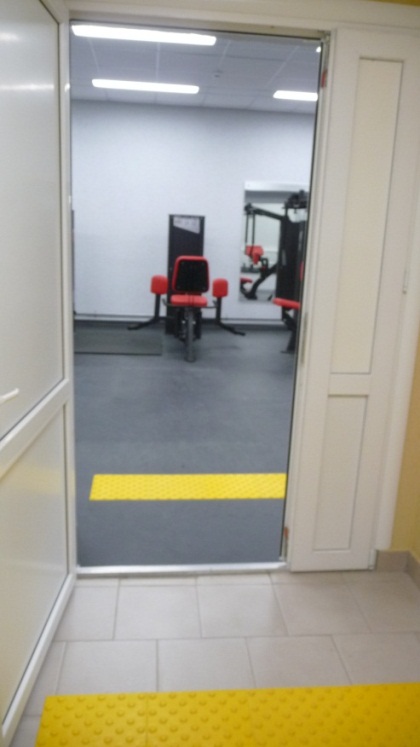 Дверной проход в тренажерный зал27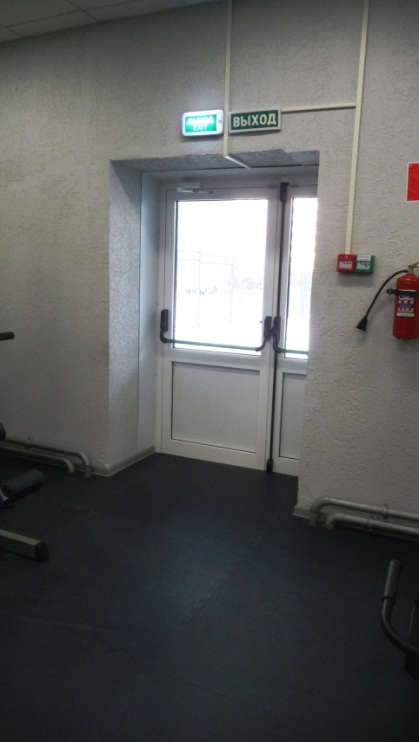 Дверь «Антипаника» из тренажерного зала при эвакуации28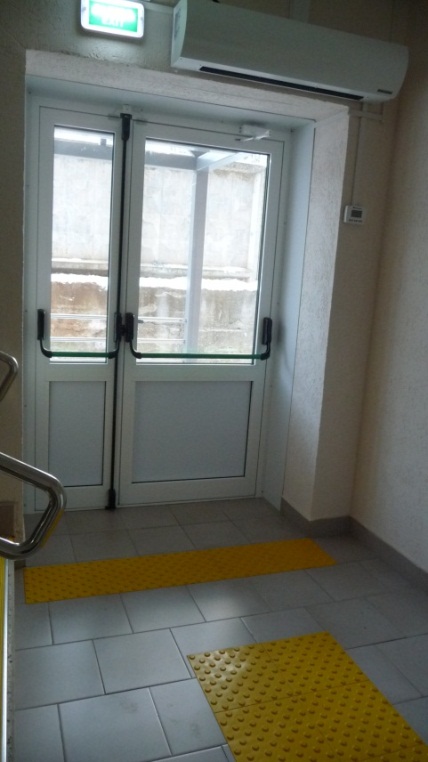 Дверь «Антипаника» во двор при эвакуации29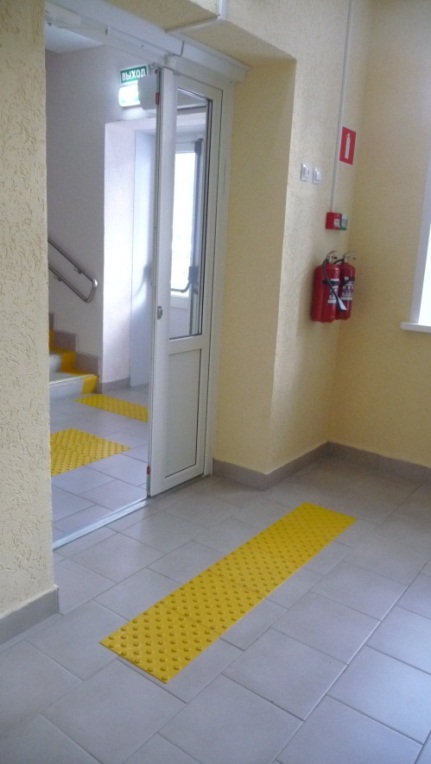 Дверь из коридора в холл (далее во двор)Пути эвакуацииПути эвакуации17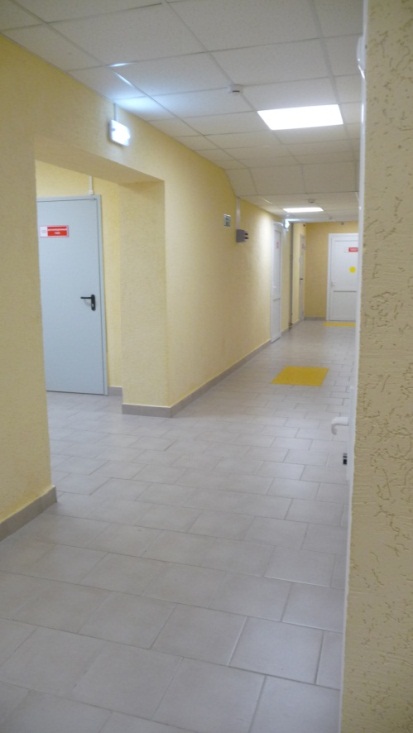 Путь эвакуации из раздевалок в холл 1-го этажа29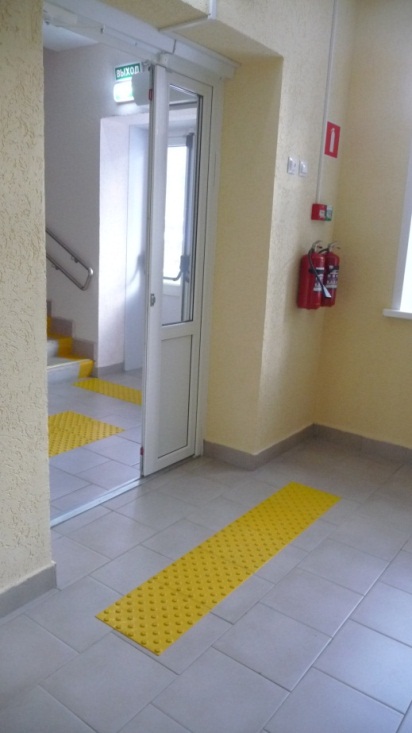 Путь эвакуации из холла на лестничную площадку30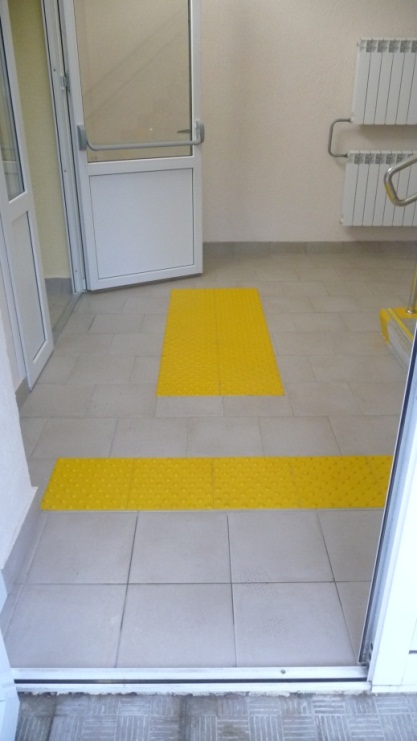 Путь эвакуации с  лестничной площадки во двор№ фотоФото Наименование функционально-планировочного элементаЗальная форма обслуживанияЗальная форма обслуживания31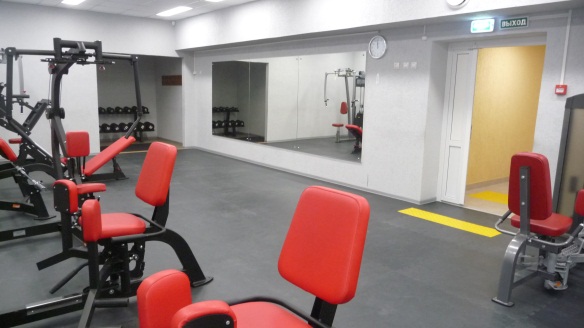 Тренажерный залВариант II – место приложения трудаВариант II – место приложения трудаВариант II – место приложения труда31Тренажерный зал№ фотоФото Наименование функционально-планировочного элемента32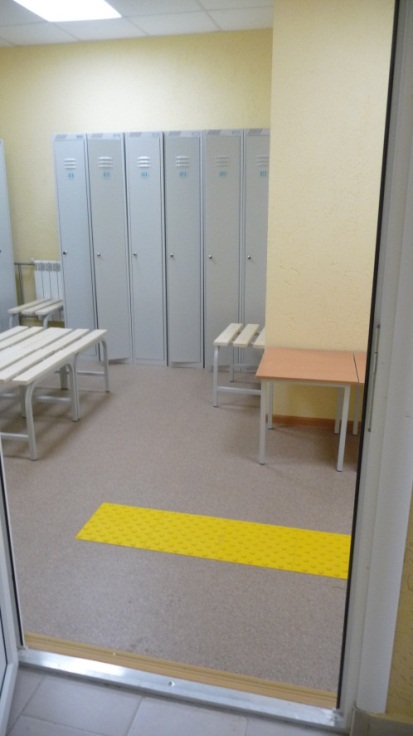 Вход в женскую раздевалку33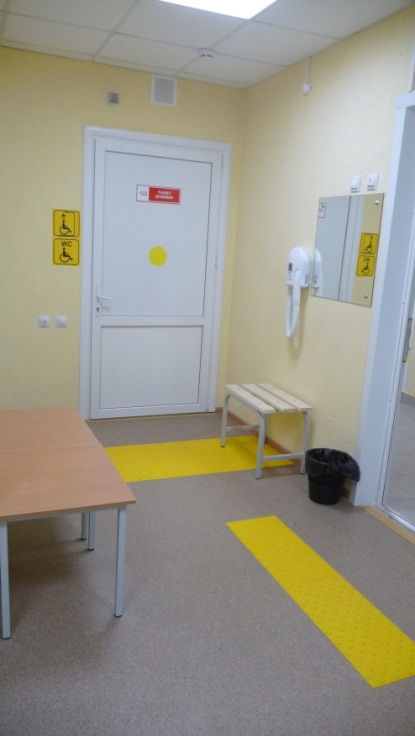 Женская раздевалка34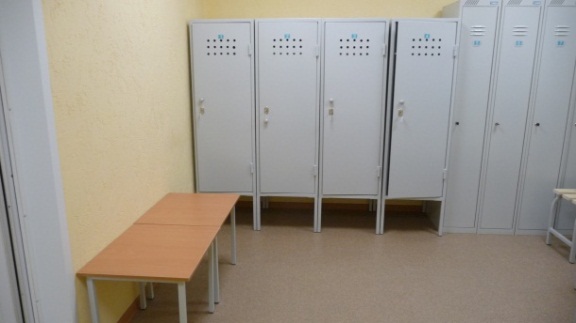 Женская раздевалка35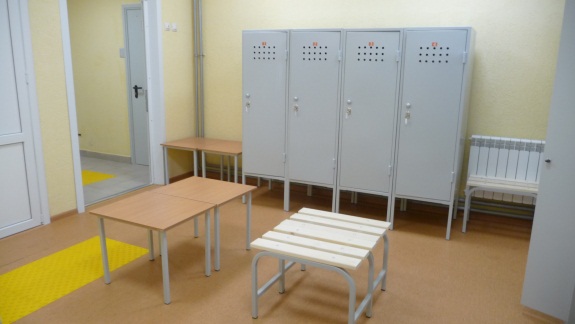 Мужская раздевалка36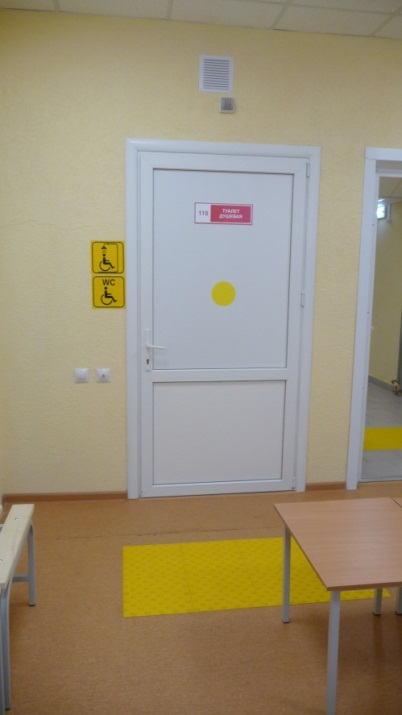 Мужская раздевалка37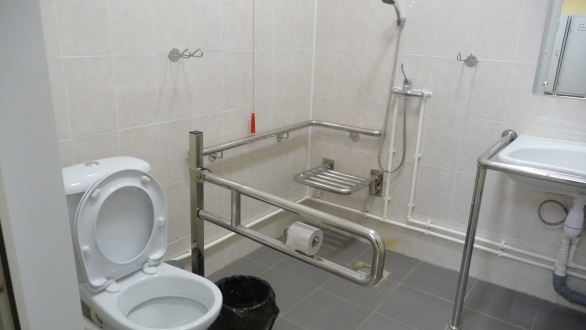 Санузел в женской раздевалке38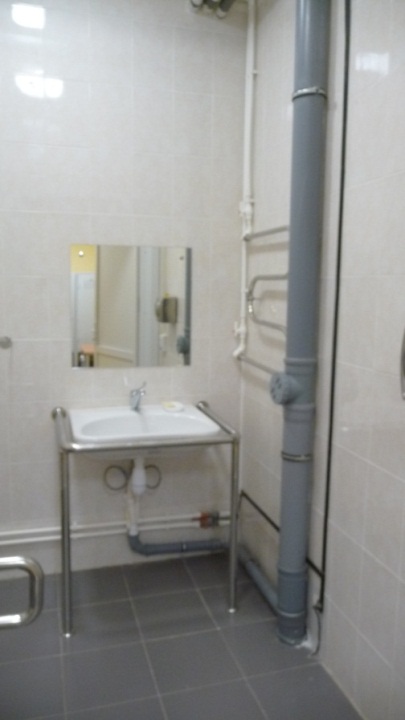 Санузел в женской раздевалке39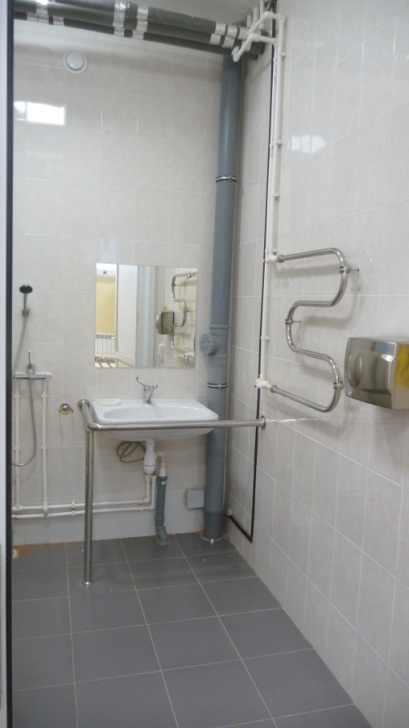 Санузел в мужской раздевалке40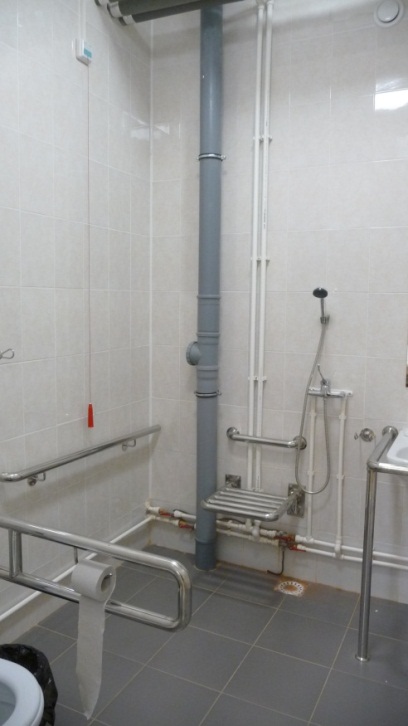 Санузел в мужской раздевалке41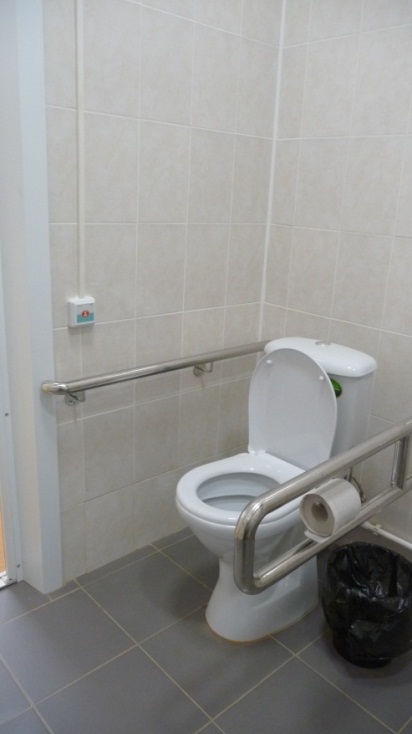 Санузел в мужской раздевалке42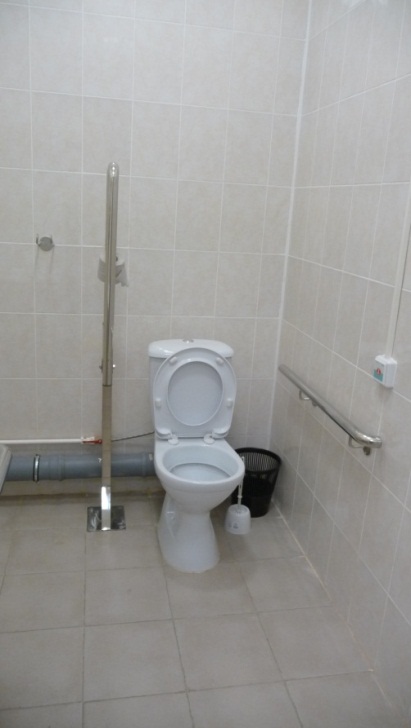 Санузел из коридора43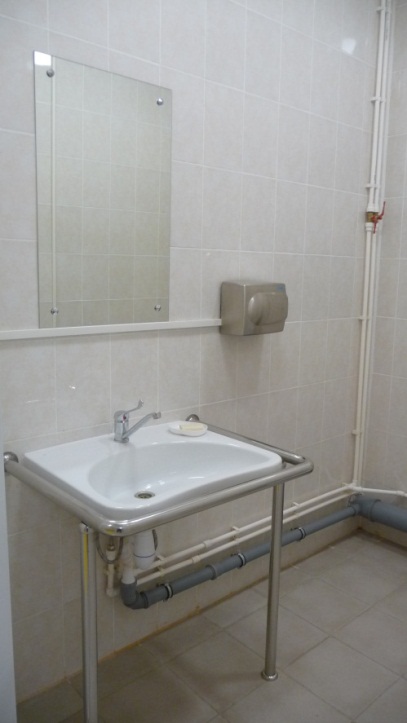 Санузел из коридора№ фотоФото Наименование функционально-планировочного элементаВизуальные средстваВизуальные средства44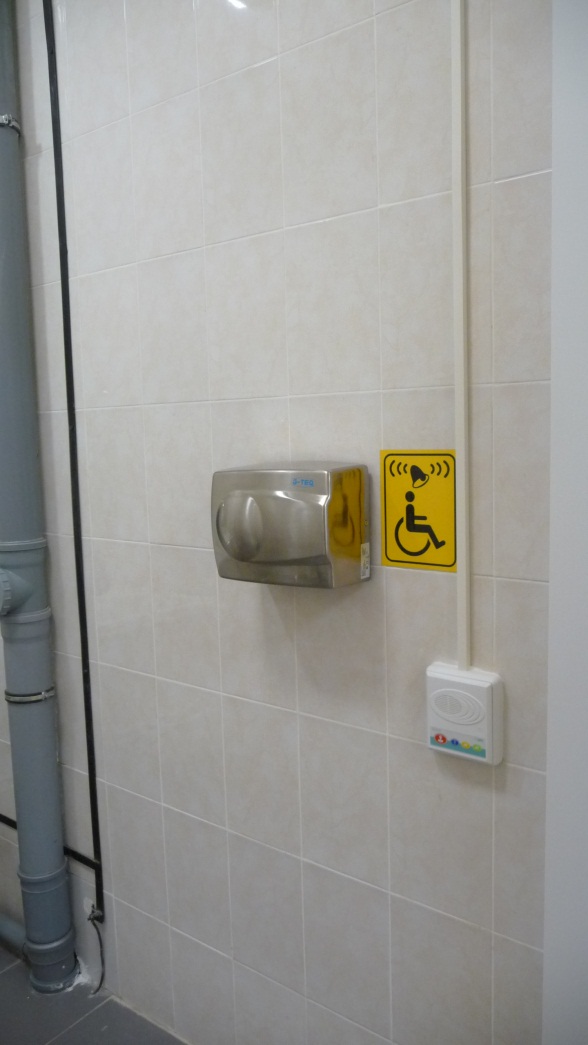 Пиктограммы в санузлах45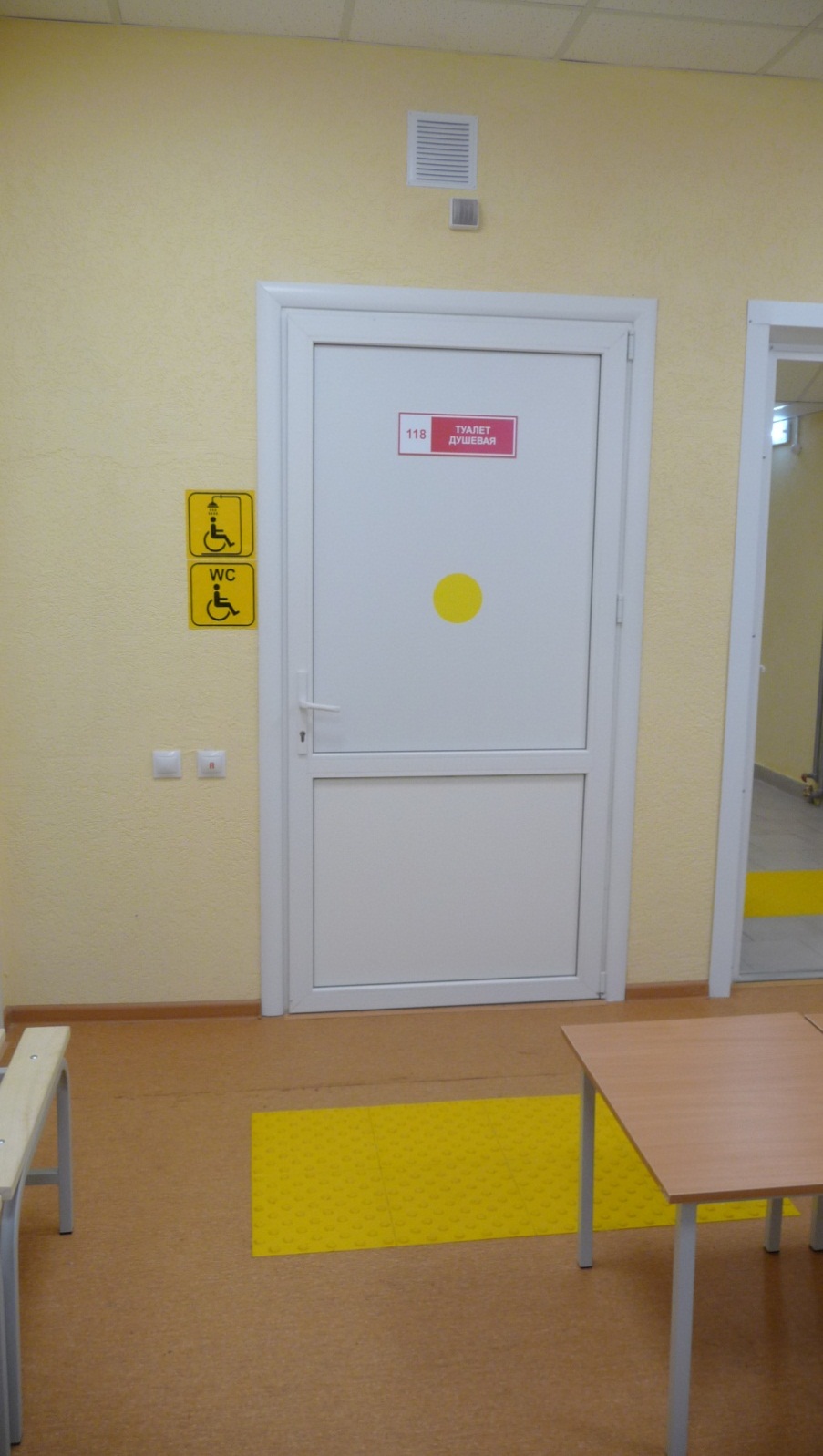 Пиктограммы в у дверей в санузлы и на входной двери11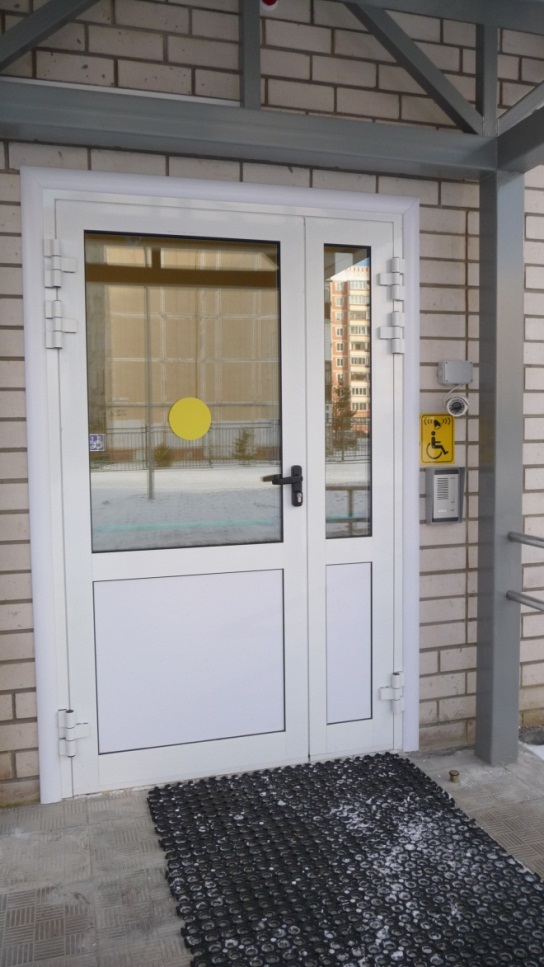 Яркая контрастная маркировка на дверных полотнах 46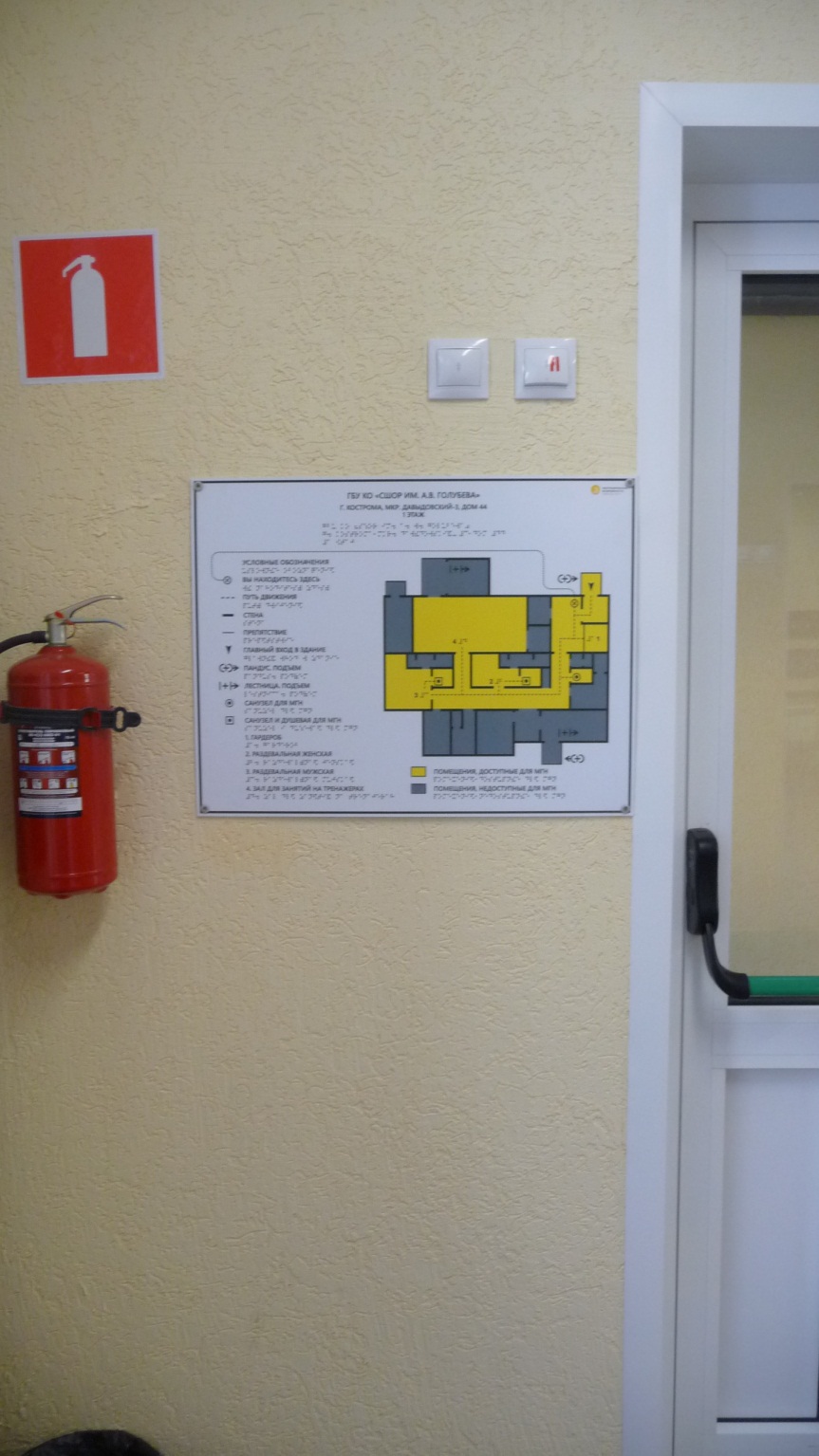 Визуальная схема расположения на 1-м этаже зон для инвалидов Тактильные средстваТактильные средства33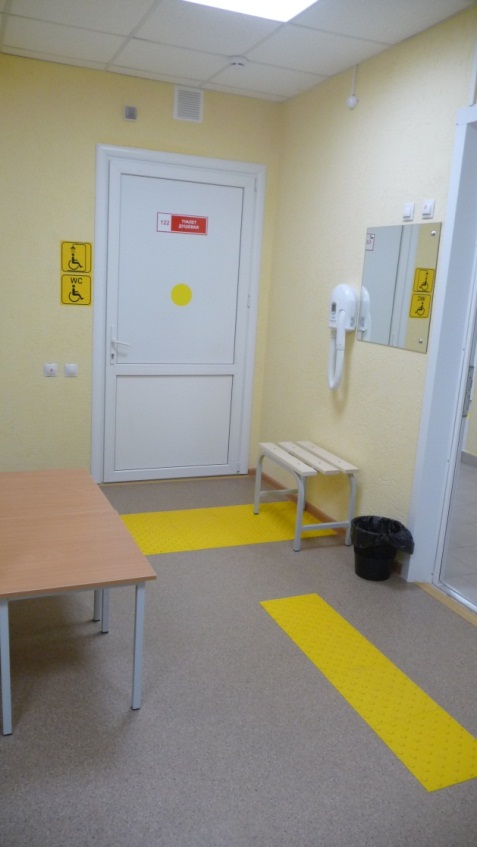 Тактильные предупреждающие полосы (перед дверными проемами, в коридорах, перед поворотом)46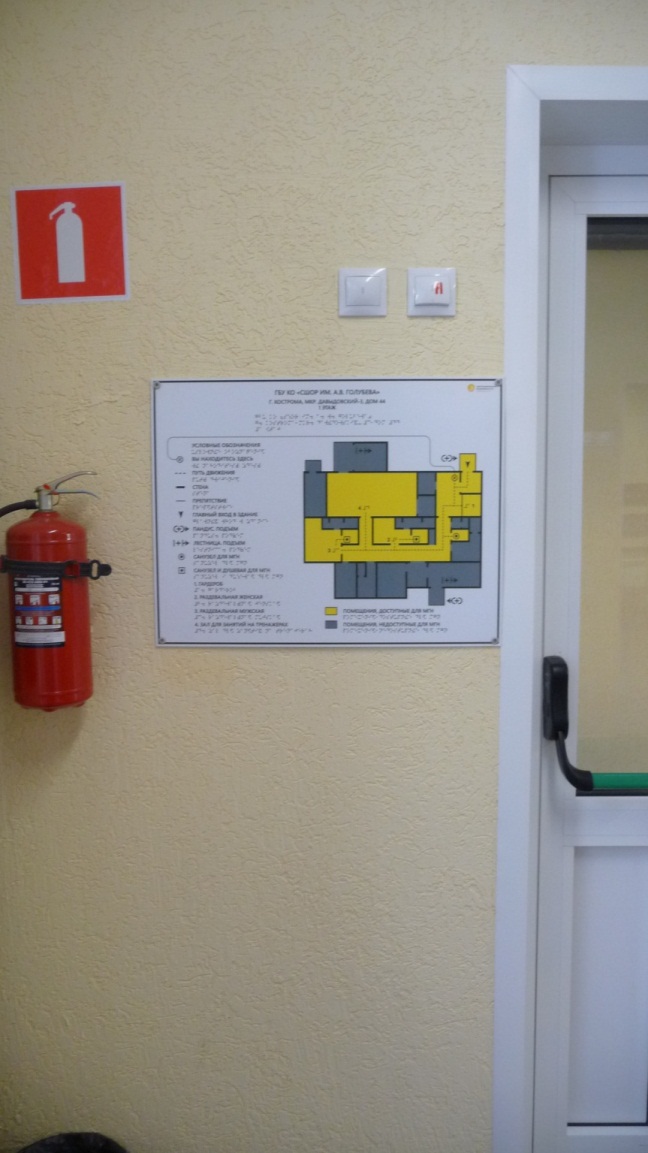 Тактильная схема расположения на 1-м этаже зон для инвалидов дублированные шрифтом Брайля47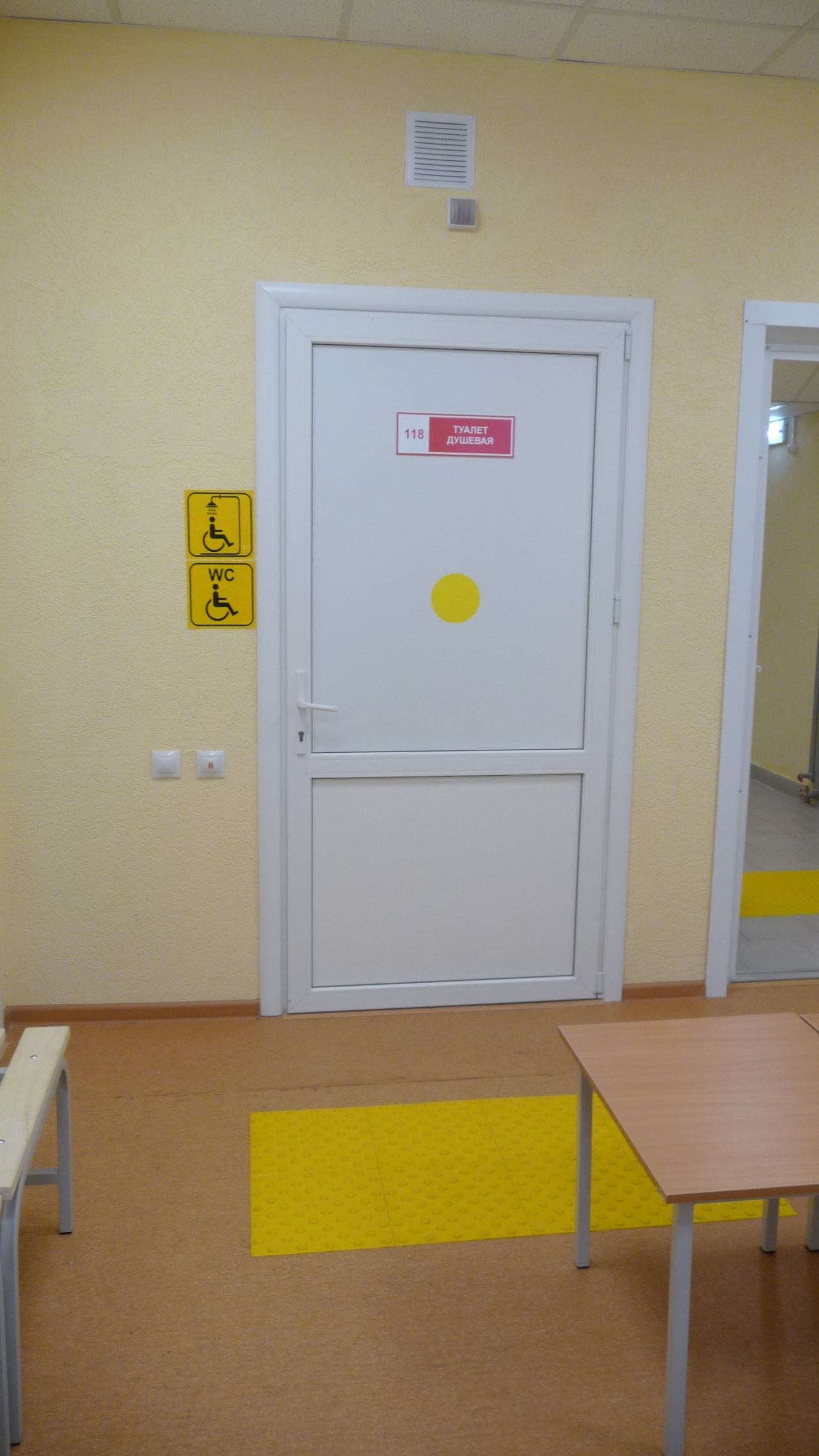 Указатели для тактильного восприятия (контакта)Акустические средстваАкустические средства48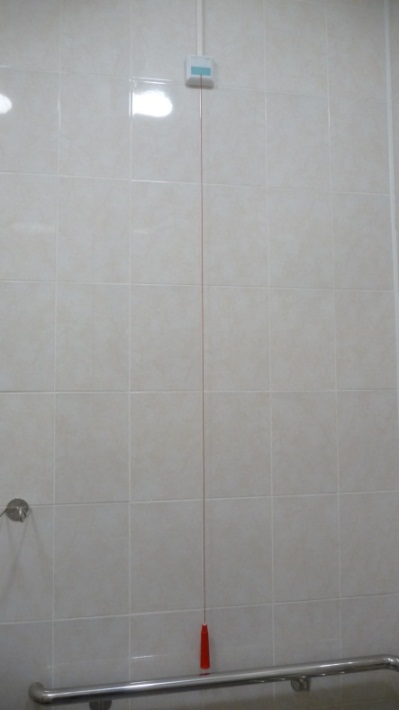 Система тревожной сигнализации: -кнопка вызова со шнурком на высоте - над входом световой мигающий и звуковой оповещатель, срабатывающий при нажатии тревожной кнопки и извещатель на посту дежурного персонала49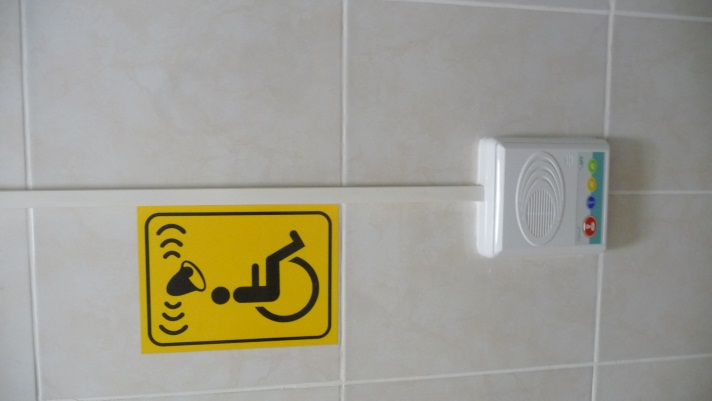 Система тревожной сигнализации: -кнопка вызова со шнурком на высоте - над входом световой мигающий и звуковой оповещатель, срабатывающий при нажатии тревожной кнопки и извещатель на посту дежурного персонала50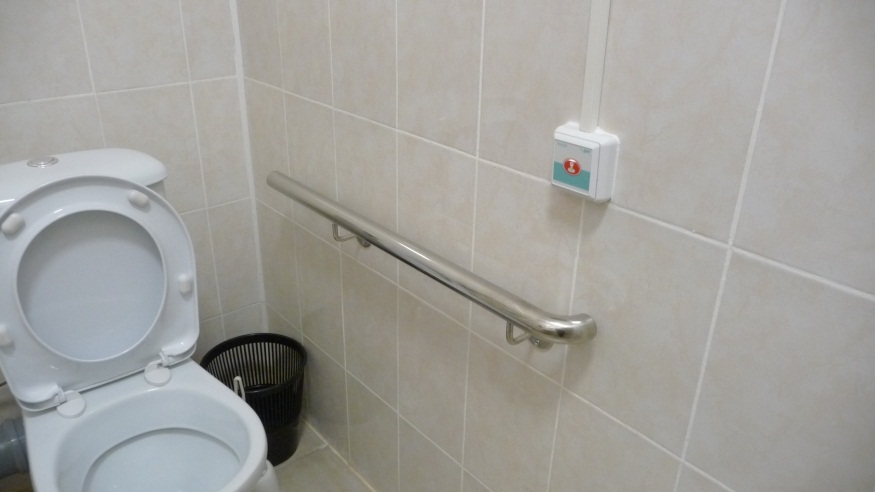 Система тревожной сигнализации: -кнопка вызова со шнурком на высоте - над входом световой мигающий и звуковой оповещатель, срабатывающий при нажатии тревожной кнопки и извещатель на посту дежурного персонала51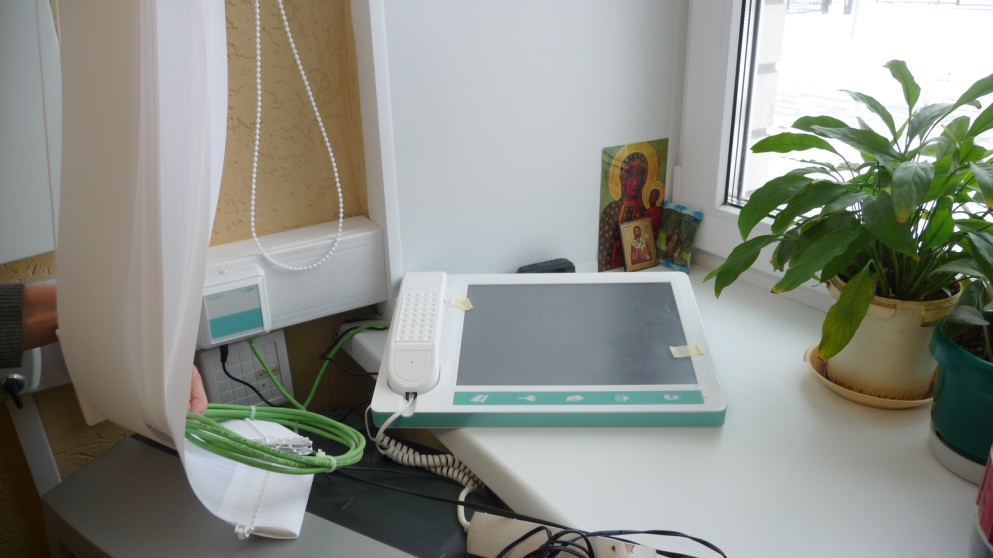 Система тревожной сигнализации: -кнопка вызова со шнурком на высоте - над входом световой мигающий и звуковой оповещатель, срабатывающий при нажатии тревожной кнопки и извещатель на посту дежурного персонала52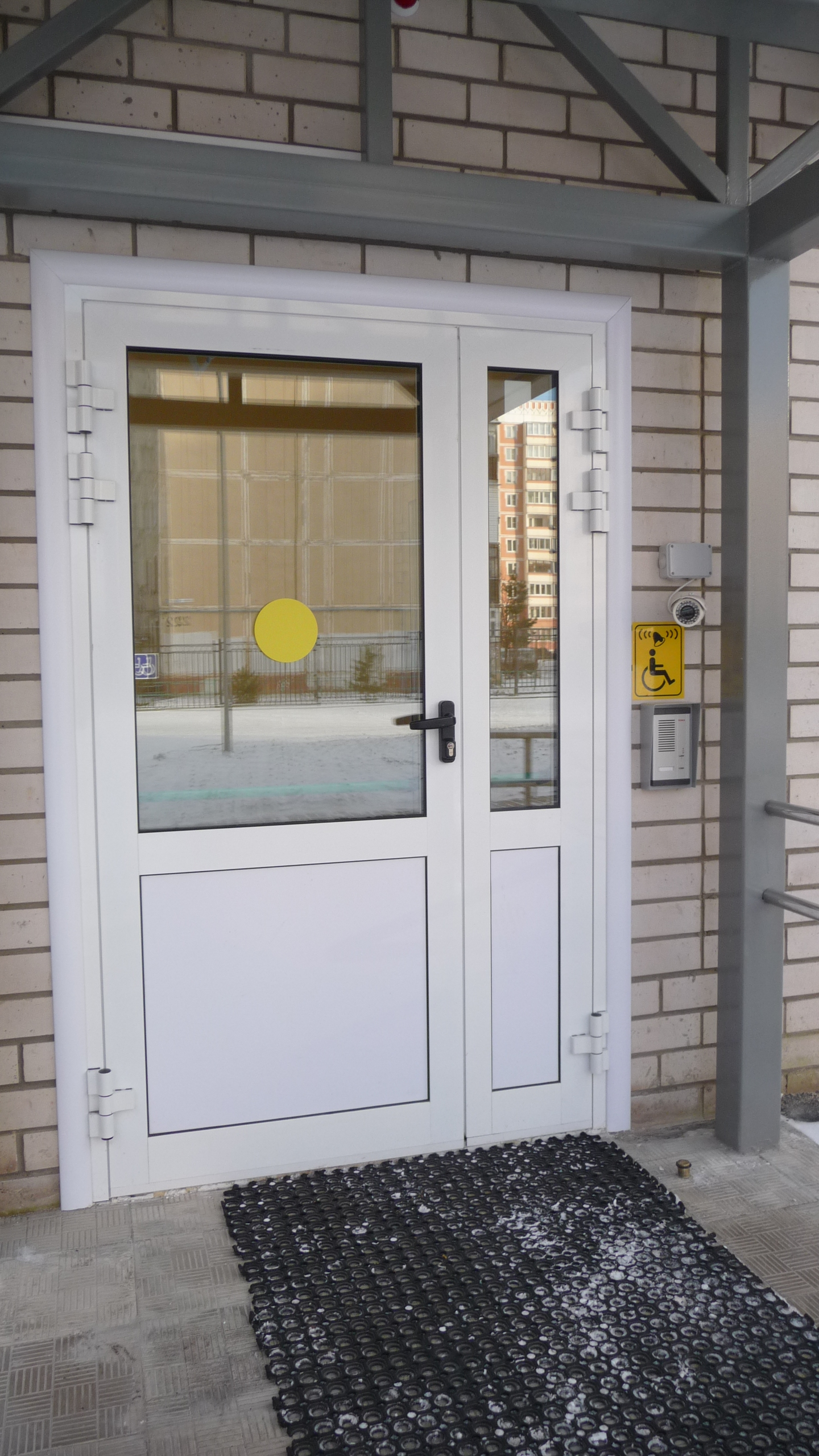 Двухсторонняя связь со сторожем вахтером по средством домофона на улице